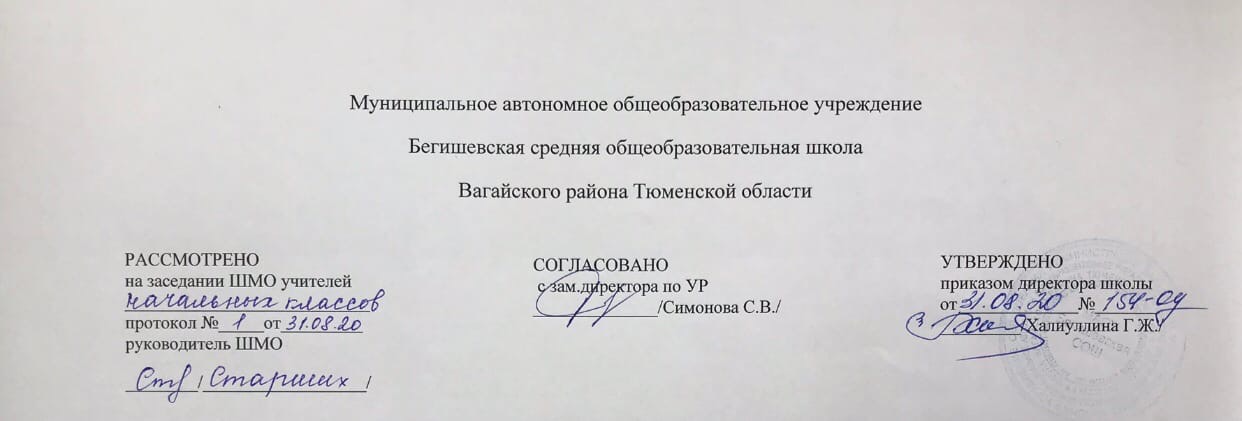 Аннотация адаптированной рабочей программы  Для обучающихся с тяжелым нарушением речи (вариант 5.1)по учебному предмету«Русский язык»4 классСоставитель: учитель  Абдрахимова Е.АРабочая программа по литературному чтению разработана на основе: Концепции «Перспективная начальная школа».Авторской программы «Систематический курс русского языка» М. Л. Каленчук, Н. А. Чураковой, О. В. Малаховской, Т. А. Байковой, Н. М. Лавровой.Закон РФ «Об образовании в Российской Федерации» от 29 декабря 2012 года № 273- ФЗ.Порядок организации и осуществления образовательной деятельности по основным общеобразовательным программам - образовательным программам начального общего образования (утвержден приказом Минобрнауки России от 30.08.2013 № 1015.Приказ Минобрнауки России от 6 октября 2009г. № 373 «Об утверждении федерального государственного образовательного стандарта начального общего образования».Приказ Минобразования РФ от 5 марта 2004 г. N 1089 "Об утверждении федерального компонента государственных образовательных стандартов начального общего образования".Приказ Министерства образования и науки Российской Федерации от 31.12.2015г. № 1576 «О внесении изменений в федеральный государственный образовательный стандарт начального общего образования, утвержденный приказом Министерства образования и науки Российской Федерации от 6 октября 2009г. № 373»; Приказ Минобрнауки России от 07.06.2017 N 506 "О внесении изменений в федеральный компонент государственных образовательных стандартов начального общего образования, утвержденный приказом Министерства образования Российской Федерации от 5 марта 2004 г. N 1089".Устав МАОУ Бегишевская СОШ.Учебный план МАОУ Бегишевской СОШ.Годовой учебный календарный график на текущий учебный год.Положение о промежуточной, текущей аттестации и переводе обучающихся.Учебно-методический комплекс:Каленчук М.Л., Чуракова Н.А., Байкова Т.А. Русский язык: Учебник. В 3 ч. Части 1 и 3. – М.: Академкнига/Учебник. Каленчук М.Л., Малаховская О. В.. Чуракова Н. А. Русский язык. Учебник. В 3 ч. Часть 2. – М.: Академкнига/Учебник. Байкова Т.А. Тетради для самостоятельной работы №1 и №2. – М.: Академ-книга/учебник. Лаврова Н.М. Русский язык. Сборник проверочных и контрольных работ. 3 – 4 классы: Методическое пособие. – М.: Академкнига/Учебник. Количество часов: В 4 классе на уроки русского языка для обучающихся с тяжелым нарушением речи (вариант 5.1)отводится по 68 часа (2 часа в неделю, 34 учебные недели в каждом классе).Цели и задачи изучения предмета: познавательная цель предполагает формирование у учащихся представлений о языке как составляющей целостной научной картины мира, ознакомление учащихся с основными положениями науки о языке и формирование на этой основе знаково-символического и логического мышления учеников; социокультурная цель изучения русского языка включает формирование коммуникативной компетенции учащихся – развитие устной и письменной речи, монологической и диалогической речи, а также навыков грамотного, безошибочного письма как показателя общей культуры человека. 3 класс:В системе предметов общеобразовательной школы курс русского языка реализует познавательную и социокультурную цели:познавательная цель предполагает формирование у учащихся представлений о языке как составляющей целостной научной картины мира, ознакомление учащихся с основными положениями науки о языке и формирование на этой основе знаково-символического и логического мышления учеников;социокультурная цель изучения русского языка включает формирование коммуникативной компетенции учащихся – развитие устной и письменной речи, монологической и диалогической речи, а также навыков грамотного, безошибочного письма как показателя общей культуры человека.Для достижения поставленных целей изучения русского языка в начальной школе необходимо решение следующих практических задач:развитие речи, мышления, воображения школьников, умения выбирать средства языка в соответствии с целями, задачами и условиями общения;освоение первоначальных знаний о лексике, фонетике, грамматике русского языка;овладение умениями правильно писать и читать, участвовать в диалоге, составлять несложные монологические высказывания и письменные тексты - описания и повествования небольшого объема;воспитание позитивного эмоционально-ценностного отношения к русскому языку, чувства сопричастности к сохранению его уникальности и чистоты; пробуждение познавательного интереса к языку, стремления совершенствовать свою речь.В начальном обучении предмет «Русский язык» занимает ведущее место, так как направлен на формирование функциональной грамотности и коммуникативной компетенции младших школьников, при этом значение и функции предмета «Русский язык» носят универсальный, обобщающий характер, поскольку успехи в изучении русского языка во многом определяют качество подготовки ребенка по другим школьным предметам.4 класс:познавательная цель  предполагает формирование у учащихся представлений о языке как составляющей  целостной научной  картины мира, ознакомление учащихся с основными положениями науки о языке и формирование на этой основе знаково-символического и логического мышления учеников;социокультурная цель  изучения русского языка включает формирование коммуникативной компетенции учащихся – развитие устной и письменной речи, монологической и диалогической речи, а также навыков грамотного, безошибочного письма как показателя общей культуры человека.Исходя из этого, назначение предмета «Русский язык» в начальной школе состоит в том, чтобы заложить основу формирования функционально грамотной личности, обеспечить языковое и речевое развитие ребёнка, помочь ему осознать себя носителем языка.Для достижения поставленных целей изучения русского языка в начальной школе необходимо решение следующих практических  задач: развитие у детей патриотического чувства по отношению к родному языку: любви и интереса к нему, осознания его красоты и эстетической ценности, гордости и уважения к языку как части русской национальной культуры;осознание себя носителем языка, языковой личностью, которая находится в постоянном диалоге (через язык и созданные на нем тексты) с миром и с самим собой;развитие  речи, мышления, воображения школьников, умения выбирать средства языка в соответствии с целями, задачами и условиями общения;       освоение  первоначальных знаний о лексике, фонетике, грамматике русского языка;овладение  умениями правильно писать и читать, участвовать в диалоге, составлять несложные монологические высказывания и письменные тексты-описания и повествования небольшого объема;воспитание  позитивного эмоционально-ценностного отношения к русскому языку, чувства сопричастности к сохранению его уникальности и чистоты; пробуждение познавательного интереса к языку, стремления совершенствовать свою речь;развитие личности школьника, его творческих способностей, интереса к учению.Основные разделы рабочих программ.3 класс:Фонетика и орфография 20ч.Лексика  15ч.Морфемика и словообразование  20ч.Морфология  70ч.Синтаксис  15ч.Лексикография ( изучается на протяжении всего курса)Развитие речи с элементами культуры речи   30ч.4 класс:Фонетика и орфография  25 часМорфемика и словообразование  15 часовМорфология и лексика   70 часовСинтаксис и пунктуация   25 часовРазвитие речи с элементами культуры речи   35 часовПериодичность и формы текущего контроля и промежуточная аттестация.В 3 классе: В программе по русскому языку встречается достаточное количество контрольных и проверочных работ, а так же много работ для развития устной речи учащихся.В  курсе встречаются такие работы как: Вводный диктант( в начале первой четверти), словарные диктанты( после изучение новой темы), контрольное списывание( раз в четверть), работа с картиной( 2 раза в четверть), устное изложение( раз в четверть), письменное изложение( раз в четверть), сочинение( в конце года), составление рассказа по картинам и рисункам( раз в полугодии), контрольные диктанты с грамматическим заданием( раз в четверть), тесты(в течение учебного года).В 4 классе: В  курсе встречаются такие работы как: Вводный диктант( в начале первой четверти), словарные диктанты( после изучение новой темы), работа с картиной( 2 раза в четверть), письменное изложение( два раза в четверть), сочинение( раз в четверть), составление рассказа по картинам и рисункам( раз в четверть), контрольные диктанты с грамматическим заданием( раз в четверть), тесты(в течение учебного года).